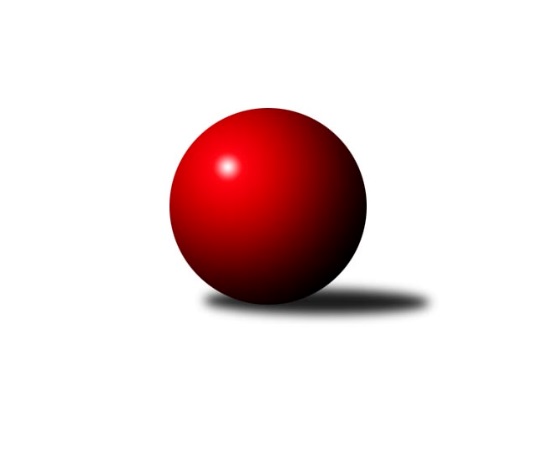 Č.19Ročník 2021/2022	15.8.2024 Jihomoravský KP2 sever 2021/2022Statistika 19. kolaTabulka družstev:		družstvo	záp	výh	rem	proh	skore	sety	průměr	body	plné	dorážka	chyby	1.	SK Brno Žabovřesky B	19	15	0	4	105.0 : 47.0 	(141.0 : 87.0)	2358	30	1672	686	59.7	2.	TJ Slovan Ivanovice	19	14	1	4	106.0 : 46.0 	(141.5 : 86.5)	2357	29	1667	690	59.7	3.	KK Mor.Slávia Brno E	19	12	1	6	98.0 : 54.0 	(148.0 : 80.0)	2377	25	1691	686	58.9	4.	KK Slovan Rosice D	19	12	0	7	94.0 : 58.0 	(138.0 : 90.0)	2365	24	1671	694	60.3	5.	KK Mor.Slávia Brno F	19	11	1	7	79.0 : 73.0 	(111.5 : 116.5)	2300	23	1646	654	66.4	6.	TJ Sokol Husovice E	19	11	0	8	85.0 : 67.0 	(123.5 : 104.5)	2248	22	1602	646	65.1	7.	KK Orel Telnice B	19	9	2	8	82.0 : 70.0 	(122.0 : 106.0)	2290	20	1627	663	68.5	8.	TJ Sokol Brno IV B	19	10	0	9	78.0 : 74.0 	(123.5 : 104.5)	2305	20	1660	644	68.5	9.	KK Mor.Slávia Brno G	19	10	0	9	74.0 : 78.0 	(110.0 : 118.0)	2268	20	1617	651	65.8	10.	SKK Veverky Brno B	19	5	0	14	52.0 : 100.0 	(83.0 : 145.0)	2157	10	1564	593	75.2	11.	KK Ořechov	19	2	0	17	31.0 : 121.0 	(68.5 : 159.5)	2067	4	1512	555	98.8	12.	KS Devítka Brno B	19	0	1	18	28.0 : 124.0 	(57.5 : 170.5)	1889	1	1393	496	128.5Tabulka doma:		družstvo	záp	výh	rem	proh	skore	sety	průměr	body	maximum	minimum	1.	TJ Slovan Ivanovice	10	9	1	0	65.0 : 15.0 	(84.0 : 36.0)	2398	19	2500	2344	2.	KK Mor.Slávia Brno E	9	8	0	1	55.0 : 17.0 	(78.5 : 29.5)	2425	16	2543	2331	3.	SK Brno Žabovřesky B	10	8	0	2	55.0 : 25.0 	(75.0 : 45.0)	2353	16	2443	2246	4.	TJ Sokol Husovice E	9	7	0	2	50.0 : 22.0 	(69.5 : 38.5)	2410	14	2572	2300	5.	KK Orel Telnice B	9	7	0	2	48.0 : 24.0 	(66.0 : 42.0)	2297	14	2421	2112	6.	KK Slovan Rosice D	10	7	0	3	55.0 : 25.0 	(78.5 : 41.5)	2405	14	2484	2325	7.	KK Mor.Slávia Brno G	10	6	0	4	45.0 : 35.0 	(69.5 : 50.5)	2363	12	2500	2221	8.	TJ Sokol Brno IV B	9	5	0	4	39.0 : 33.0 	(60.5 : 47.5)	2340	10	2456	2247	9.	KK Mor.Slávia Brno F	9	4	1	4	34.0 : 38.0 	(47.5 : 60.5)	2347	9	2579	2227	10.	SKK Veverky Brno B	10	3	0	7	31.0 : 49.0 	(51.0 : 69.0)	2286	6	2339	2120	11.	KK Ořechov	9	1	0	8	17.0 : 55.0 	(34.5 : 73.5)	2075	2	2187	1955	12.	KS Devítka Brno B	10	0	1	9	16.0 : 64.0 	(32.5 : 87.5)	1984	1	2313	1686Tabulka venku:		družstvo	záp	výh	rem	proh	skore	sety	průměr	body	maximum	minimum	1.	SK Brno Žabovřesky B	9	7	0	2	50.0 : 22.0 	(66.0 : 42.0)	2358	14	2536	2279	2.	KK Mor.Slávia Brno F	10	7	0	3	45.0 : 35.0 	(64.0 : 56.0)	2289	14	2429	2087	3.	TJ Slovan Ivanovice	9	5	0	4	41.0 : 31.0 	(57.5 : 50.5)	2351	10	2539	2231	4.	KK Slovan Rosice D	9	5	0	4	39.0 : 33.0 	(59.5 : 48.5)	2359	10	2494	2297	5.	TJ Sokol Brno IV B	10	5	0	5	39.0 : 41.0 	(63.0 : 57.0)	2299	10	2458	2116	6.	KK Mor.Slávia Brno E	10	4	1	5	43.0 : 37.0 	(69.5 : 50.5)	2377	9	2494	2292	7.	KK Mor.Slávia Brno G	9	4	0	5	29.0 : 43.0 	(40.5 : 67.5)	2255	8	2373	1835	8.	TJ Sokol Husovice E	10	4	0	6	35.0 : 45.0 	(54.0 : 66.0)	2239	8	2399	1914	9.	KK Orel Telnice B	10	2	2	6	34.0 : 46.0 	(56.0 : 64.0)	2289	6	2389	2157	10.	SKK Veverky Brno B	9	2	0	7	21.0 : 51.0 	(32.0 : 76.0)	2138	4	2328	2001	11.	KK Ořechov	10	1	0	9	14.0 : 66.0 	(34.0 : 86.0)	2075	2	2182	1978	12.	KS Devítka Brno B	9	0	0	9	12.0 : 60.0 	(25.0 : 83.0)	1849	0	2173	1722Tabulka podzimní části:		družstvo	záp	výh	rem	proh	skore	sety	průměr	body	doma	venku	1.	SK Brno Žabovřesky B	11	9	0	2	62.0 : 26.0 	(78.5 : 53.5)	2372	18 	5 	0 	1 	4 	0 	1	2.	TJ Slovan Ivanovice	11	8	1	2	61.0 : 27.0 	(80.5 : 51.5)	2332	17 	5 	1 	0 	3 	0 	2	3.	KK Mor.Slávia Brno E	11	7	1	3	59.0 : 29.0 	(87.5 : 44.5)	2352	15 	4 	0 	1 	3 	1 	2	4.	TJ Sokol Husovice E	11	7	0	4	53.0 : 35.0 	(76.5 : 55.5)	2270	14 	5 	0 	0 	2 	0 	4	5.	TJ Sokol Brno IV B	11	7	0	4	47.0 : 41.0 	(73.0 : 59.0)	2320	14 	4 	0 	1 	3 	0 	3	6.	KK Slovan Rosice D	11	6	0	5	51.0 : 37.0 	(77.0 : 55.0)	2367	12 	4 	0 	2 	2 	0 	3	7.	KK Orel Telnice B	11	5	1	5	48.0 : 40.0 	(69.0 : 63.0)	2254	11 	4 	0 	1 	1 	1 	4	8.	KK Mor.Slávia Brno G	11	5	0	6	41.0 : 47.0 	(62.0 : 70.0)	2177	10 	4 	0 	2 	1 	0 	4	9.	KK Mor.Slávia Brno F	11	5	0	6	38.0 : 50.0 	(61.5 : 70.5)	2273	10 	2 	0 	3 	3 	0 	3	10.	SKK Veverky Brno B	11	4	0	7	33.0 : 55.0 	(54.5 : 77.5)	2125	8 	2 	0 	4 	2 	0 	3	11.	KK Ořechov	11	1	0	10	16.0 : 72.0 	(37.0 : 95.0)	2077	2 	0 	0 	5 	1 	0 	5	12.	KS Devítka Brno B	11	0	1	10	19.0 : 69.0 	(35.0 : 97.0)	1881	1 	0 	1 	5 	0 	0 	5Tabulka jarní části:		družstvo	záp	výh	rem	proh	skore	sety	průměr	body	doma	venku	1.	KK Mor.Slávia Brno F	8	6	1	1	41.0 : 23.0 	(50.0 : 46.0)	2358	13 	2 	1 	1 	4 	0 	0 	2.	TJ Slovan Ivanovice	8	6	0	2	45.0 : 19.0 	(61.0 : 35.0)	2397	12 	4 	0 	0 	2 	0 	2 	3.	SK Brno Žabovřesky B	8	6	0	2	43.0 : 21.0 	(62.5 : 33.5)	2357	12 	3 	0 	1 	3 	0 	1 	4.	KK Slovan Rosice D	8	6	0	2	43.0 : 21.0 	(61.0 : 35.0)	2378	12 	3 	0 	1 	3 	0 	1 	5.	KK Mor.Slávia Brno E	8	5	0	3	39.0 : 25.0 	(60.5 : 35.5)	2443	10 	4 	0 	0 	1 	0 	3 	6.	KK Mor.Slávia Brno G	8	5	0	3	33.0 : 31.0 	(48.0 : 48.0)	2329	10 	2 	0 	2 	3 	0 	1 	7.	KK Orel Telnice B	8	4	1	3	34.0 : 30.0 	(53.0 : 43.0)	2342	9 	3 	0 	1 	1 	1 	2 	8.	TJ Sokol Husovice E	8	4	0	4	32.0 : 32.0 	(47.0 : 49.0)	2261	8 	2 	0 	2 	2 	0 	2 	9.	TJ Sokol Brno IV B	8	3	0	5	31.0 : 33.0 	(50.5 : 45.5)	2285	6 	1 	0 	3 	2 	0 	2 	10.	SKK Veverky Brno B	8	1	0	7	19.0 : 45.0 	(28.5 : 67.5)	2237	2 	1 	0 	3 	0 	0 	4 	11.	KK Ořechov	8	1	0	7	15.0 : 49.0 	(31.5 : 64.5)	2060	2 	1 	0 	3 	0 	0 	4 	12.	KS Devítka Brno B	8	0	0	8	9.0 : 55.0 	(22.5 : 73.5)	1954	0 	0 	0 	4 	0 	0 	4 Zisk bodů pro družstvo:		jméno hráče	družstvo	body	zápasy	v %	dílčí body	sety	v %	1.	Jiří Bělohlávek 	KK Mor.Slávia Brno E 	16	/	18	(89%)	30.5	/	36	(85%)	2.	Radim Jelínek 	SK Brno Žabovřesky B 	14	/	15	(93%)	23.5	/	30	(78%)	3.	Milan Sklenák 	KK Mor.Slávia Brno E 	14	/	19	(74%)	28	/	38	(74%)	4.	Petr Juránek 	KS Devítka Brno B 	14	/	19	(74%)	26.5	/	38	(70%)	5.	Zdeněk Čepička 	TJ Slovan Ivanovice  	13	/	16	(81%)	21	/	32	(66%)	6.	Milan Kučera 	KK Mor.Slávia Brno E 	13	/	18	(72%)	27	/	36	(75%)	7.	Libuše Janková 	TJ Sokol Brno IV B 	13	/	18	(72%)	25	/	36	(69%)	8.	Zdeněk Vladík 	SK Brno Žabovřesky B 	13	/	18	(72%)	24	/	36	(67%)	9.	Anastasios Jiaxis 	KK Slovan Rosice D 	12	/	15	(80%)	22	/	30	(73%)	10.	Zdeněk Pavelka 	KK Mor.Slávia Brno E 	12	/	15	(80%)	21	/	30	(70%)	11.	Robert Zajíček 	KK Orel Telnice B 	12	/	16	(75%)	24	/	32	(75%)	12.	Robert Pacal 	TJ Sokol Husovice E 	12	/	16	(75%)	23.5	/	32	(73%)	13.	Josef Hájek 	KK Orel Telnice B 	12	/	16	(75%)	23	/	32	(72%)	14.	Vítězslav Krapka 	SK Brno Žabovřesky B 	12	/	16	(75%)	22	/	32	(69%)	15.	Marika Celbrová 	KK Mor.Slávia Brno F 	12	/	18	(67%)	23	/	36	(64%)	16.	Lukáš Lehocký 	TJ Sokol Husovice E 	12	/	18	(67%)	22	/	36	(61%)	17.	Petr Pokorný 	TJ Slovan Ivanovice  	11	/	13	(85%)	20	/	26	(77%)	18.	Marek Černý 	SK Brno Žabovřesky B 	11	/	14	(79%)	17.5	/	28	(63%)	19.	Bohuslav Orálek 	TJ Slovan Ivanovice  	11	/	14	(79%)	15.5	/	28	(55%)	20.	Petr Vyhnalík 	KK Slovan Rosice D 	11	/	15	(73%)	22	/	30	(73%)	21.	Milan Doušek 	KK Orel Telnice B 	11	/	16	(69%)	19	/	32	(59%)	22.	Štěpán Kalas 	KK Mor.Slávia Brno G 	11	/	19	(58%)	20	/	38	(53%)	23.	Jan Kučera 	TJ Slovan Ivanovice  	10	/	15	(67%)	19.5	/	30	(65%)	24.	Radek Hnilička 	SKK Veverky Brno B 	10	/	16	(63%)	15	/	32	(47%)	25.	Miroslav Vítek 	KK Mor.Slávia Brno G 	10	/	19	(53%)	22	/	38	(58%)	26.	Ivona Hájková 	TJ Sokol Brno IV B 	9	/	10	(90%)	16.5	/	20	(83%)	27.	Jaroslav Komárek 	TJ Sokol Brno IV B 	9	/	12	(75%)	20.5	/	24	(85%)	28.	Alena Dvořáková 	KK Orel Telnice B 	9	/	14	(64%)	19.5	/	28	(70%)	29.	Lenka Valová 	KK Mor.Slávia Brno F 	9	/	15	(60%)	13.5	/	30	(45%)	30.	Pavel Tesař 	TJ Sokol Husovice E 	9	/	17	(53%)	17.5	/	34	(51%)	31.	Lubomír Böhm 	SKK Veverky Brno B 	9	/	17	(53%)	15	/	34	(44%)	32.	Zdeněk Kouřil 	SK Brno Žabovřesky B 	9	/	18	(50%)	22	/	36	(61%)	33.	Radek Hrdlička 	KK Slovan Rosice D 	9	/	19	(47%)	19.5	/	38	(51%)	34.	Jaroslav Navrátil 	KK Mor.Slávia Brno F 	8	/	13	(62%)	13	/	26	(50%)	35.	Jaromíra Čáslavská 	SKK Veverky Brno B 	8	/	14	(57%)	15	/	28	(54%)	36.	Martin Večerka 	KK Mor.Slávia Brno G 	8	/	14	(57%)	13	/	28	(46%)	37.	Jiří Ryšavý 	KK Ořechov 	8	/	17	(47%)	17.5	/	34	(51%)	38.	Václav Vaněk 	KK Mor.Slávia Brno F 	8	/	18	(44%)	19.5	/	36	(54%)	39.	Markéta Hrdličková 	KK Slovan Rosice D 	7	/	7	(100%)	12.5	/	14	(89%)	40.	Petra Rejchrtová 	KK Mor.Slávia Brno G 	7	/	7	(100%)	10	/	14	(71%)	41.	Cyril Vaško 	KS Devítka Brno B 	7	/	8	(88%)	12.5	/	16	(78%)	42.	Jiří Hrdlička 	KK Slovan Rosice D 	7	/	9	(78%)	12	/	18	(67%)	43.	Tomáš Peřina 	TJ Sokol Husovice E 	7	/	11	(64%)	15.5	/	22	(70%)	44.	Ferdinand Pokorný 	TJ Slovan Ivanovice  	7	/	11	(64%)	14	/	22	(64%)	45.	Jiří Jungmann 	KK Mor.Slávia Brno E 	7	/	11	(64%)	13	/	22	(59%)	46.	Pavel Zajíc 	KK Slovan Rosice D 	7	/	15	(47%)	16	/	30	(53%)	47.	Radim Pytela 	TJ Slovan Ivanovice  	6	/	8	(75%)	14	/	16	(88%)	48.	František Uher 	SKK Veverky Brno B 	6	/	9	(67%)	12	/	18	(67%)	49.	Rudolf Zouhar 	TJ Sokol Brno IV B 	6	/	11	(55%)	13	/	22	(59%)	50.	Jaroslava Hrazdírová 	KK Orel Telnice B 	6	/	11	(55%)	11	/	22	(50%)	51.	Radim Švihálek 	KK Slovan Rosice D 	6	/	12	(50%)	10	/	24	(42%)	52.	Josef Patočka 	TJ Sokol Husovice E 	6	/	13	(46%)	14	/	26	(54%)	53.	Martina Hájková 	KK Mor.Slávia Brno G 	6	/	13	(46%)	13	/	26	(50%)	54.	Milan Krejčí 	TJ Sokol Brno IV B 	6	/	14	(43%)	14	/	28	(50%)	55.	Pavel Lasovský ml.	TJ Slovan Ivanovice  	6	/	14	(43%)	13	/	28	(46%)	56.	Antonín Zvejška 	SK Brno Žabovřesky B 	6	/	15	(40%)	13.5	/	30	(45%)	57.	Lenka Indrová 	KK Mor.Slávia Brno F 	6	/	16	(38%)	16	/	32	(50%)	58.	Martina Kliková 	KK Mor.Slávia Brno G 	6	/	17	(35%)	16	/	34	(47%)	59.	Jan Vrožina 	KK Mor.Slávia Brno F 	6	/	17	(35%)	15.5	/	34	(46%)	60.	Laura Neová 	TJ Sokol Husovice E 	5	/	6	(83%)	8	/	12	(67%)	61.	Marián Pačiska 	KK Slovan Rosice D 	5	/	7	(71%)	9	/	14	(64%)	62.	Markéta Smolková 	TJ Sokol Husovice E 	5	/	8	(63%)	10	/	16	(63%)	63.	Radomír Břoušek 	TJ Slovan Ivanovice  	5	/	9	(56%)	12	/	18	(67%)	64.	Miroslav Novák 	KK Mor.Slávia Brno E 	5	/	9	(56%)	11	/	18	(61%)	65.	Vladimír Venclovský 	TJ Sokol Brno IV B 	5	/	9	(56%)	6	/	18	(33%)	66.	Dan Vejr 	KK Mor.Slávia Brno F 	5	/	10	(50%)	8	/	20	(40%)	67.	Adam Šoltés 	KK Slovan Rosice D 	5	/	11	(45%)	12	/	22	(55%)	68.	Libor Čížek 	KK Ořechov 	5	/	13	(38%)	12.5	/	26	(48%)	69.	Jiří Hrazdíra st.	KK Orel Telnice B 	5	/	13	(38%)	9	/	26	(35%)	70.	Martin Doležal 	SKK Veverky Brno B 	5	/	18	(28%)	9.5	/	36	(26%)	71.	Karel Pospíšil 	SK Brno Žabovřesky B 	4	/	4	(100%)	6.5	/	8	(81%)	72.	Jiří Martínek 	KS Devítka Brno B 	4	/	6	(67%)	9	/	12	(75%)	73.	Milan Svobodník 	TJ Slovan Ivanovice  	4	/	10	(40%)	8	/	20	(40%)	74.	Pavel Porč 	KK Ořechov 	4	/	17	(24%)	8.5	/	34	(25%)	75.	Petr Smejkal 	KK Ořechov 	4	/	18	(22%)	13	/	36	(36%)	76.	Pavel Lasovský 	TJ Slovan Ivanovice  	3	/	4	(75%)	4.5	/	8	(56%)	77.	Markéta Mikáčová 	KK Orel Telnice B 	3	/	8	(38%)	7	/	16	(44%)	78.	Lukáš Kučera 	TJ Sokol Husovice E 	3	/	9	(33%)	5	/	18	(28%)	79.	Hana Remešová 	KK Mor.Slávia Brno G 	3	/	11	(27%)	7	/	22	(32%)	80.	Jozef Pavlovič 	KK Mor.Slávia Brno E 	3	/	12	(25%)	9.5	/	24	(40%)	81.	Robert Ondrůj 	KK Orel Telnice B 	2	/	5	(40%)	4	/	10	(40%)	82.	Jiří Josefík 	TJ Sokol Brno IV B 	2	/	7	(29%)	6	/	14	(43%)	83.	Radek Probošt 	KK Mor.Slávia Brno E 	2	/	7	(29%)	5	/	14	(36%)	84.	Radek Smutný 	TJ Sokol Brno IV B 	2	/	7	(29%)	5	/	14	(36%)	85.	Bohumil Sehnal 	TJ Sokol Brno IV B 	2	/	9	(22%)	7	/	18	(39%)	86.	Marta Hrdličková 	KK Orel Telnice B 	2	/	9	(22%)	4.5	/	18	(25%)	87.	Pavel Medek 	SKK Veverky Brno B 	2	/	11	(18%)	4	/	22	(18%)	88.	Zuzana Haklová 	KK Ořechov 	2	/	12	(17%)	5	/	24	(21%)	89.	David Raška 	SKK Veverky Brno B 	2	/	13	(15%)	5	/	26	(19%)	90.	Jaromír Teplý 	KS Devítka Brno B 	2	/	17	(12%)	7	/	34	(21%)	91.	Martin Sedlák 	TJ Sokol Husovice E 	1	/	1	(100%)	1.5	/	2	(75%)	92.	Jiří Hanuš 	KK Mor.Slávia Brno G 	1	/	1	(100%)	1	/	2	(50%)	93.	Miroslav Nejezchleb 	KK Mor.Slávia Brno E 	1	/	1	(100%)	1	/	2	(50%)	94.	Pavel Procházka 	KK Ořechov 	1	/	2	(50%)	2	/	4	(50%)	95.	Jiří Žák 	TJ Sokol Brno IV B 	1	/	2	(50%)	2	/	4	(50%)	96.	Michal Kaštovský 	SK Brno Žabovřesky B 	1	/	2	(50%)	1	/	4	(25%)	97.	Kateřina Příkaská 	TJ Sokol Brno IV B 	1	/	3	(33%)	4	/	6	(67%)	98.	Josef Polák 	KK Mor.Slávia Brno F 	1	/	3	(33%)	3	/	6	(50%)	99.	Martin Mikulič 	KK Mor.Slávia Brno G 	1	/	3	(33%)	3	/	6	(50%)	100.	Martin Hájek 	KK Mor.Slávia Brno G 	1	/	4	(25%)	3	/	8	(38%)	101.	Josef Škrdla 	KK Slovan Rosice D 	1	/	4	(25%)	3	/	8	(38%)	102.	Milena Minksová 	TJ Sokol Husovice E 	1	/	4	(25%)	2.5	/	8	(31%)	103.	Miloslav Ostřížek 	SK Brno Žabovřesky B 	1	/	4	(25%)	2	/	8	(25%)	104.	Martin Staněk 	KS Devítka Brno B 	1	/	6	(17%)	2.5	/	12	(21%)	105.	Hana Mišková 	TJ Sokol Husovice E 	1	/	7	(14%)	1	/	14	(7%)	106.	Karel Krajina 	SKK Veverky Brno B 	1	/	8	(13%)	4.5	/	16	(28%)	107.	Roman Brener 	TJ Sokol Brno IV B 	1	/	8	(13%)	1.5	/	16	(9%)	108.	Dalibor Šmíd 	KK Ořechov 	1	/	11	(9%)	5.5	/	22	(25%)	109.	Petr Valík 	TJ Sokol Husovice E 	0	/	1	(0%)	0	/	2	(0%)	110.	Jindřich Doležel 	KK Mor.Slávia Brno G 	0	/	1	(0%)	0	/	2	(0%)	111.	Zdeněk Sokola 	KK Mor.Slávia Brno E 	0	/	2	(0%)	0	/	4	(0%)	112.	Miloslav Štrubl 	KK Mor.Slávia Brno F 	0	/	2	(0%)	0	/	4	(0%)	113.	Kateřina Poláková 	KK Ořechov 	0	/	3	(0%)	0	/	6	(0%)	114.	Ivana Pešková 	KK Mor.Slávia Brno G 	0	/	4	(0%)	2	/	8	(25%)	115.	Vlastimil Kužel 	KS Devítka Brno B 	0	/	4	(0%)	0	/	8	(0%)	116.	Jan Šustr 	KK Orel Telnice B 	0	/	5	(0%)	1	/	10	(10%)	117.	Jitka Bukáčková 	KK Ořechov 	0	/	9	(0%)	1.5	/	18	(8%)	118.	Martin Kyjovský 	KS Devítka Brno B 	0	/	11	(0%)	0	/	22	(0%)	119.	Pavel Letocha 	KS Devítka Brno B 	0	/	11	(0%)	0	/	22	(0%)	120.	Lubomír Pár 	KK Ořechov 	0	/	12	(0%)	3	/	24	(13%)	121.	Josef Kaderka 	KS Devítka Brno B 	0	/	12	(0%)	0	/	24	(0%)	122.	Vítězslav Kopal 	KS Devítka Brno B 	0	/	19	(0%)	0	/	38	(0%)Průměry na kuželnách:		kuželna	průměr	plné	dorážka	chyby	výkon na hráče	1.	Žabovřesky, 1-2	2316	1650	666	65.0	(386.1)	2.	KK Slovan Rosice, 1-4	2316	1649	667	72.5	(386.1)	3.	TJ Sokol Brno IV, 1-4	2303	1644	659	63.7	(383.9)	4.	Brno Veveří, 1-2	2302	1633	669	61.2	(383.7)	5.	KK Vyškov, 1-4	2295	1634	661	70.8	(382.6)	6.	KK MS Brno, 1-4	2287	1634	653	72.1	(381.3)	7.	TJ Sokol Husovice, 1-4	2213	1589	624	89.4	(369.0)	8.	Telnice, 1-2	2211	1578	632	75.7	(368.6)Nejlepší výkony na kuželnách:Žabovřesky, 1-2SK Brno Žabovřesky B	2443	1. kolo	Zdeněk Kouřil 	SK Brno Žabovřesky B	439	17. koloSK Brno Žabovřesky B	2414	15. kolo	Pavel Tesař 	TJ Sokol Husovice E	438	1. koloSK Brno Žabovřesky B	2394	7. kolo	Marek Černý 	SK Brno Žabovřesky B	437	1. koloSK Brno Žabovřesky B	2386	3. kolo	Zdeněk Kouřil 	SK Brno Žabovřesky B	431	3. koloSK Brno Žabovřesky B	2375	13. kolo	Vítězslav Krapka 	SK Brno Žabovřesky B	430	7. koloSK Brno Žabovřesky B	2359	17. kolo	Robert Pacal 	TJ Sokol Husovice E	430	1. koloKK Slovan Rosice D	2354	15. kolo	Zdeněk Kouřil 	SK Brno Žabovřesky B	429	9. koloSK Brno Žabovřesky B	2344	9. kolo	Radim Jelínek 	SK Brno Žabovřesky B	427	7. koloKK Mor.Slávia Brno G	2330	19. kolo	Marika Celbrová 	KK Mor.Slávia Brno F	426	5. koloKK Mor.Slávia Brno E	2327	9. kolo	Zdeněk Kouřil 	SK Brno Žabovřesky B	426	15. koloKK Slovan Rosice, 1-4KK Mor.Slávia Brno E	2494	12. kolo	Petr Vyhnalík 	KK Slovan Rosice D	483	17. koloKK Slovan Rosice D	2484	17. kolo	Zdeněk Čepička 	TJ Slovan Ivanovice 	473	14. koloKK Slovan Rosice D	2472	9. kolo	Markéta Hrdličková 	KK Slovan Rosice D	472	9. koloKK Slovan Rosice D	2431	5. kolo	Zdeněk Pavelka 	KK Mor.Slávia Brno E	455	12. koloTJ Sokol Brno IV B	2430	11. kolo	Jiří Bělohlávek 	KK Mor.Slávia Brno E	440	12. koloKK Slovan Rosice D	2418	2. kolo	Jiří Hrdlička 	KK Slovan Rosice D	439	7. koloSK Brno Žabovřesky B	2402	4. kolo	Ivona Hájková 	TJ Sokol Brno IV B	437	11. koloKK Slovan Rosice D	2401	14. kolo	Petr Vyhnalík 	KK Slovan Rosice D	437	7. koloKK Slovan Rosice D	2384	19. kolo	Petr Vyhnalík 	KK Slovan Rosice D	436	5. koloKK Slovan Rosice D	2384	7. kolo	Petr Juránek 	KS Devítka Brno B	434	2. koloTJ Sokol Brno IV, 1-4TJ Sokol Brno IV B	2456	10. kolo	Jaroslav Komárek 	TJ Sokol Brno IV B	450	3. koloTJ Sokol Brno IV B	2423	3. kolo	Ivona Hájková 	TJ Sokol Brno IV B	448	10. koloTJ Sokol Brno IV B	2417	5. kolo	Libuše Janková 	TJ Sokol Brno IV B	439	5. koloKK Mor.Slávia Brno E	2398	8. kolo	Zdeněk Čepička 	TJ Slovan Ivanovice 	438	10. koloTJ Slovan Ivanovice 	2397	10. kolo	Rudolf Zouhar 	TJ Sokol Brno IV B	431	5. koloTJ Sokol Brno IV B	2377	15. kolo	Libuše Janková 	TJ Sokol Brno IV B	430	1. koloSK Brno Žabovřesky B	2357	18. kolo	Ivona Hájková 	TJ Sokol Brno IV B	429	15. koloTJ Sokol Brno IV B	2323	18. kolo	Milan Kučera 	KK Mor.Slávia Brno E	429	8. koloKK Mor.Slávia Brno G	2299	13. kolo	Libuše Janková 	TJ Sokol Brno IV B	428	15. koloTJ Sokol Brno IV B	2289	13. kolo	Ferdinand Pokorný 	TJ Slovan Ivanovice 	425	10. koloBrno Veveří, 1-2TJ Sokol Brno IV B	2458	12. kolo	Radek Hnilička 	SKK Veverky Brno B	446	14. koloKK Orel Telnice B	2389	19. kolo	František Uher 	SKK Veverky Brno B	444	19. koloKK Slovan Rosice D	2389	16. kolo	Libuše Janková 	TJ Sokol Brno IV B	442	12. koloTJ Slovan Ivanovice 	2369	4. kolo	Petr Juránek 	KS Devítka Brno B	442	14. koloSK Brno Žabovřesky B	2350	6. kolo	Jaromíra Čáslavská 	SKK Veverky Brno B	442	11. koloKK Mor.Slávia Brno E	2349	2. kolo	Radek Hnilička 	SKK Veverky Brno B	441	19. koloSKK Veverky Brno B	2339	14. kolo	Radim Jelínek 	SK Brno Žabovřesky B	438	6. koloSKK Veverky Brno B	2335	19. kolo	Jaroslav Komárek 	TJ Sokol Brno IV B	435	12. koloSKK Veverky Brno B	2323	9. kolo	Jaroslava Hrazdírová 	KK Orel Telnice B	434	19. koloSKK Veverky Brno B	2319	7. kolo	Jaromíra Čáslavská 	SKK Veverky Brno B	432	9. koloKK Vyškov, 1-4TJ Slovan Ivanovice 	2500	9. kolo	Zdeněk Čepička 	TJ Slovan Ivanovice 	464	9. koloTJ Slovan Ivanovice 	2449	17. kolo	Zdeněk Čepička 	TJ Slovan Ivanovice 	456	11. koloTJ Slovan Ivanovice 	2440	15. kolo	Zdeněk Kouřil 	SK Brno Žabovřesky B	441	2. koloTJ Slovan Ivanovice 	2420	5. kolo	Tomáš Peřina 	TJ Sokol Husovice E	440	7. koloTJ Slovan Ivanovice 	2402	7. kolo	Lenka Indrová 	KK Mor.Slávia Brno F	438	9. koloTJ Slovan Ivanovice 	2361	11. kolo	Zdeněk Čepička 	TJ Slovan Ivanovice 	437	17. koloTJ Slovan Ivanovice 	2361	3. kolo	Petr Pokorný 	TJ Slovan Ivanovice 	436	9. koloTJ Slovan Ivanovice 	2355	12. kolo	Petr Pokorný 	TJ Slovan Ivanovice 	435	2. koloKK Mor.Slávia Brno E	2353	11. kolo	Ferdinand Pokorný 	TJ Slovan Ivanovice 	433	15. koloTJ Slovan Ivanovice 	2352	19. kolo	Petr Pokorný 	TJ Slovan Ivanovice 	432	5. koloKK MS Brno, 1-4KK Mor.Slávia Brno F	2579	18. kolo	Radim Jelínek 	SK Brno Žabovřesky B	478	8. koloKK Mor.Slávia Brno E	2543	19. kolo	Robert Zajíček 	KK Orel Telnice B	472	13. koloTJ Slovan Ivanovice 	2539	16. kolo	Jiří Bělohlávek 	KK Mor.Slávia Brno E	470	18. koloSK Brno Žabovřesky B	2536	8. kolo	Vítězslav Krapka 	SK Brno Žabovřesky B	467	14. koloKK Mor.Slávia Brno G	2500	14. kolo	Markéta Hrdličková 	KK Slovan Rosice D	466	1. koloKK Slovan Rosice D	2494	1. kolo	Jiří Bělohlávek 	KK Mor.Slávia Brno E	461	19. koloKK Mor.Slávia Brno E	2479	15. kolo	Radomír Břoušek 	TJ Slovan Ivanovice 	460	16. koloKK Mor.Slávia Brno E	2469	18. kolo	Martin Večerka 	KK Mor.Slávia Brno G	460	9. koloKK Mor.Slávia Brno E	2468	3. kolo	Jiří Jungmann 	KK Mor.Slávia Brno E	459	18. koloKK Mor.Slávia Brno E	2462	14. kolo	Petra Rejchrtová 	KK Mor.Slávia Brno G	456	14. koloTJ Sokol Husovice, 1-4TJ Sokol Husovice E	2572	2. kolo	Petr Juránek 	KS Devítka Brno B	479	5. koloTJ Sokol Husovice E	2490	4. kolo	Tomáš Peřina 	TJ Sokol Husovice E	461	10. koloTJ Sokol Husovice E	2453	10. kolo	Robert Pacal 	TJ Sokol Husovice E	458	14. koloKK Slovan Rosice D	2438	13. kolo	Petr Juránek 	KS Devítka Brno B	455	6. koloKK Mor.Slávia Brno F	2429	14. kolo	Pavel Tesař 	TJ Sokol Husovice E	454	18. koloKK Mor.Slávia Brno F	2406	19. kolo	Lukáš Lehocký 	TJ Sokol Husovice E	454	16. koloTJ Sokol Husovice E	2406	14. kolo	Petr Juránek 	KS Devítka Brno B	450	7. koloTJ Sokol Husovice E	2399	6. kolo	Cyril Vaško 	KS Devítka Brno B	449	5. koloTJ Sokol Husovice E	2380	16. kolo	Cyril Vaško 	KS Devítka Brno B	447	3. koloKK Mor.Slávia Brno E	2377	16. kolo	Laura Neová 	TJ Sokol Husovice E	447	2. koloTelnice, 1-2KK Orel Telnice B	2421	16. kolo	Alena Dvořáková 	KK Orel Telnice B	471	6. koloKK Orel Telnice B	2389	6. kolo	Josef Hájek 	KK Orel Telnice B	448	12. koloKK Orel Telnice B	2358	8. kolo	Josef Hájek 	KK Orel Telnice B	440	16. koloKK Orel Telnice B	2312	14. kolo	Robert Zajíček 	KK Orel Telnice B	438	11. koloKK Orel Telnice B	2309	4. kolo	Robert Zajíček 	KK Orel Telnice B	433	16. koloKK Slovan Rosice D	2298	18. kolo	Robert Zajíček 	KK Orel Telnice B	433	8. koloKK Mor.Slávia Brno E	2292	4. kolo	Josef Hájek 	KK Orel Telnice B	430	6. koloTJ Sokol Husovice E	2287	11. kolo	Josef Hájek 	KK Orel Telnice B	430	8. koloTJ Slovan Ivanovice 	2287	6. kolo	Marián Pačiska 	KK Slovan Rosice D	423	18. koloKK Orel Telnice B	2276	11. kolo	Robert Zajíček 	KK Orel Telnice B	422	4. koloČetnost výsledků:	8.0 : 0.0	6x	7.0 : 1.0	23x	6.0 : 2.0	19x	5.0 : 3.0	17x	4.0 : 4.0	3x	3.0 : 5.0	17x	2.0 : 6.0	13x	1.0 : 7.0	13x	0.0 : 8.0	3x